Запрошуємо до участі у Всеукраїнській науково-практичній конференції молодих вчених, аспірантів і студентів «Інформаційні технології та інженерія», що відбудеться у Чорноморському національному університеті імені Петра Могили 7–10 лютого 2023 р.До початку роботи конференції планується публікація збірника тез доповідей (в електронному вигляді).МІСЦЕ ПРОВЕДЕННЯ КОНФЕРЕНЦІЇУ 2023 р. конференція відбуватиметься у режимі онлайн (платформа Google Meet).РЕГЛАМЕНТ ПРОВЕДЕННЯ КОНФЕРЕНЦІЇДоповідь – до 10 хвилинОбговорення виступу – до 5 хвилинФІНАНСОВІ УМОВИУчасть у конференції є безкоштовною.ВІДПОВІДАЛЬНИЙ СЕКРЕТАРканд. техн. наук, доцентГорбань Гліб Валентиновичтел.: (095) 539-89-21 (Viber, Telegram)e-mail: hlib.horban@chmnu.edu.uaНАПРЯМКИ РОБОТИ КОНФЕРЕНЦІЇ:Інформаційні системи та їх інтелектуалізація.Машинне навчання та штучний інтелект.Системний аналіз, моделі і засоби підтримки прийняття рішень.Автоматизація та комп’ютерно-інтегровані технології.Методи і засоби комп’ютерної інженерії.Методи і засоби програмної інженерії.Вебтехнології та вебдизайн.Інформаційні технології у навчальному процесі.УМОВИ УЧАСТІДля участі у конференції необхідно не пізніше 31 січня 2023 р.: заповнити реєстраційну форму https://forms.gle/MBAdDXu8aQNQFkQi8; відправити на електронну пошту hlib.horban@chmnu.edu.ua вкладеним файлом текст доповіді, оформлений відповідно до наведених вимог.У темі листа необхідно вказати порядковий номер напрямку з вказаних вище і прізвище першого автора (наприклад, <1, Шевченко А. О.>). Міністерство освіти і науки УкраїниЧорноморський національний університет ім. Петра Могили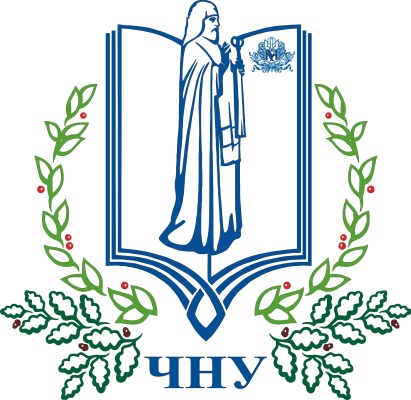 Факультет комп’ютерних наук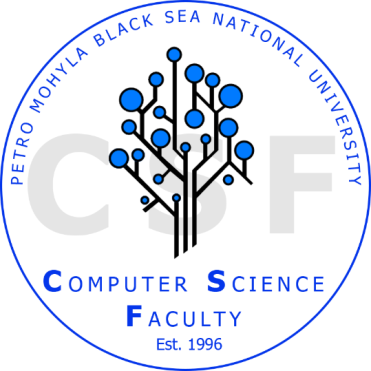 Інформаційний листвсеукраїнська науково-практична конференція молодих вчених, аспірантів і студентів«Інформаційні технології та інженерія»7–10 лютого 2023 рокуМиколаївВИМОГИ ДО ОФОРМЛЕННЯ МАТЕРІАЛІВДля включення у програму конференції розглядаються заявки і тези доповідей, отримані в електронному вигляді оргкомітетом до 31 січня 2023 року включно, які будуть опубліковані окремою збіркою до початку роботи конференції.Обсяг – до 2 стор.; текст друкувати у редакторі Microsoft Word без нумерації сторінок; формат – А5; шрифт – «Times New Roman»; кегль – 10 pt через один інтервал без ущільнення тексту та переносів; береги – з усіх боків не менше ніж 20 мм; абзацний відступ: 5 знаків (1,25 см).На початку тез у лівому куті вказується УДК (універсальна десяткова класифікація). Після УДК в правому куті вказується прізвище та ініціали авторів, місце навчання або роботи, після чого після порожнього рядка з вирівнюванням по центру вказується назва у верхньому регістрі, виділена жирним шрифтом.Основний текст доповіді вказується після назви та ще одного порожнього рядка. В тексті не повинно бути шрифтових виділень. Рисунки, діаграми, схеми, таблиці мають бути тільки чорного кольору.Рисунки повинні бути згруповані в один графічний об’єкт; формули слід друкувати за допомогою редактора формул MathType і нумерувати у круглих дужках, наприклад, (2).Перелік джерел посилання слід навести у відповідності до ДСТУ 8302:2015 кеглем 10 pt. Допускається не більше 3 посилань.Робочі мови конференції: українська, англійська.Тези, що не відповідають зазначеним вимогам або надіслані до організаційного комітету після 31.01.2023 р. не розглядатимуться.Сподіваємося на Вашу участь у конференції! З повагою, Оргкомітет.Зразок оформлення ТЕЗ дОПОВІДІ:УДК 004.42Оліфіренко К. В., Давиденко Є. О.Чорноморський національний університет ім. Петра Могили, Миколаїв, Україна ОНЛАЙН-СИСТЕМА РОЗКЛАДУ ДЛЯ НАВЧАННЯ В УМОВАХ КАРАНТИНУТут повинен бути основний текст доповіді [1].ПЕРЕЛІК ДЖЕРЕЛ ПОСИЛАННЯРубан І. В., Дуденко С. В., Бусигін Ю. В., Колмиков М. М., Трублін О. А. Аналіз сучасного програмного забезпечення для автоматизації процесу складання розкладу навчальних занять. Системи обробки інформації. 2021. № 8 (115). С. 305–310.